SZKOŁA POLICJI W PILE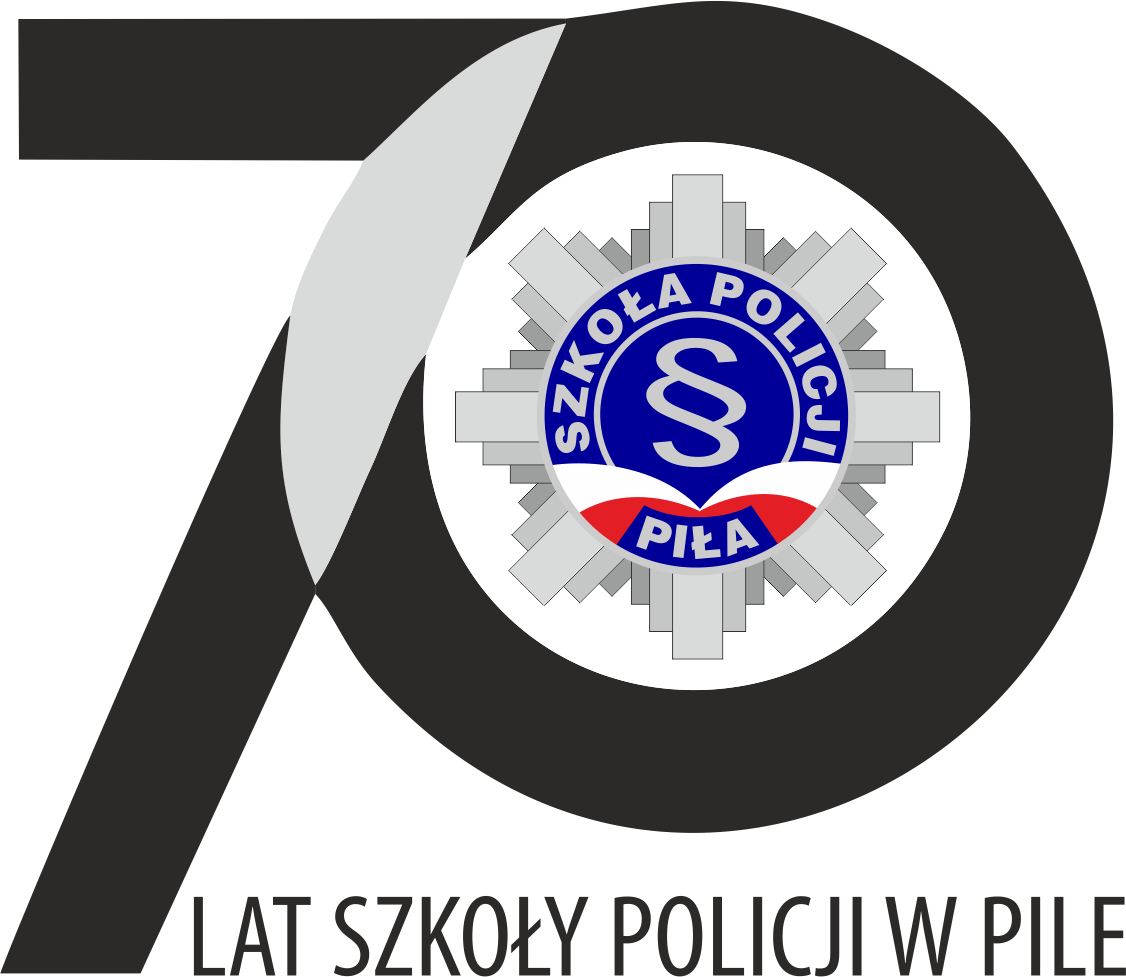 64-920 Piła, pl. Staszica 7, tel. 47 774 2100, 774 2100, fax 47 774 2327, 774 2327,e-mail: sekretariat@sppila.policja.gov.pl, www.pila.szkolapolicji.gov.plL.dz. JZ –173/164/2024				              	      Piła, dnia 5 lipca 2024 r.PYTANIA I ODPOWIEDZIDO TREŚCI SPECYFIKACJI WARUNKÓW ZAMÓWIENIADotyczy: postępowania o udzielenie zamówienia publicznego prowadzonego w trybie przetargu nieograniczonego pn. Zakup energii elektrycznej na potrzeby eksploatacji budynków i obiektów użytkowych Szkoły Policji w Pile. Numer sprawy: 241/JZ-164/2024Szkoła Policji w Pile informuje, iż do Zamawiającego wpłynęły pytania do treści SWZ. Na podstawie art. 135 ust. 5 i 6 ustawy z dnia 11 września 2019 r. Prawo zamówień publicznych 
(tj. Dz. U. z 2023 r. poz. 1605 ze zm.), zwanej dalej „ustawą Pzp”, Zamawiający przedstawia treść pytań wraz z odpowiedziami:Pytanie nr 1	Zwracam się z prośbą o modyfikację formularza cenowego poprzez rozbicie na poszczególne lata. Umożliwi to przygotowanie oferty korzystniejszej cenowo dla Zamawiającego.Odpowiedź:	Zamawiający nie wyraża zgody na zmianę formularza cenowego. Niniejsze wyjaśnienia stanowią integralną część SWZ i są wiążące dla wszystkich Wykonawców ubiegających się o udzielenie zamówienia.          KOMENDANTSZKOŁY POLICJI W PILEz up.ZASTĘPCA KOMENDANTASZKOŁY POLICJI W PILE		/podpis na oryginale/mł. insp. Marcin TowalewskiWyk. w 1 egz.Oprac./Wyk. L. Domagalski/P. StrugZamieszczono na stronie internetowej prowadzonego postępowania w dniu 05.07.2024 r.